DISTANČNÍ VÝUKATÉMA: PROBOUZEJÍCI SE JARO – VELIKONOCEČTRNÁCTIDENNÍ OBDOBÍ OD 22.3.2021 DO 2.4.2021BÁSNIČKA:  PRO KLUKA                                                   PRO HOLKU                  Upletl jsem pomlázku,	               Kropenatá slepička,                  je hezčí než z obrázku.                                        snesla bílá vajíčka,                  Všechny holky, které znám,                                obarvím je, vymaluji,                  navštívím a vymrskám.                                       všechny chlapce podaruji.                  Než mi dají vajíčko, 	              Pentličky jim nastříhám,                  vyplatím je maličko.                                            Na pomlázku jim je dám.HODY, HODY:  Hody, hody doprovody, dejte vejce malovaný, nedáte-li malovaný, dejte aspoň bílý,slepička vám snese jiný, za kamny v koutku, na vrbovým proutku,proutek se ohýbá, vajíčko kolíbá, proutek se zláme, slepička z něj spadne.Vajíčko se odkoulí, do strejčkovy stodoly, vajíčko křáp, slepička kdák,panímámo, máte mi ho dát.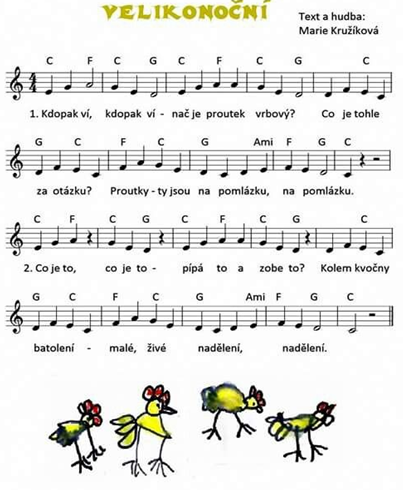 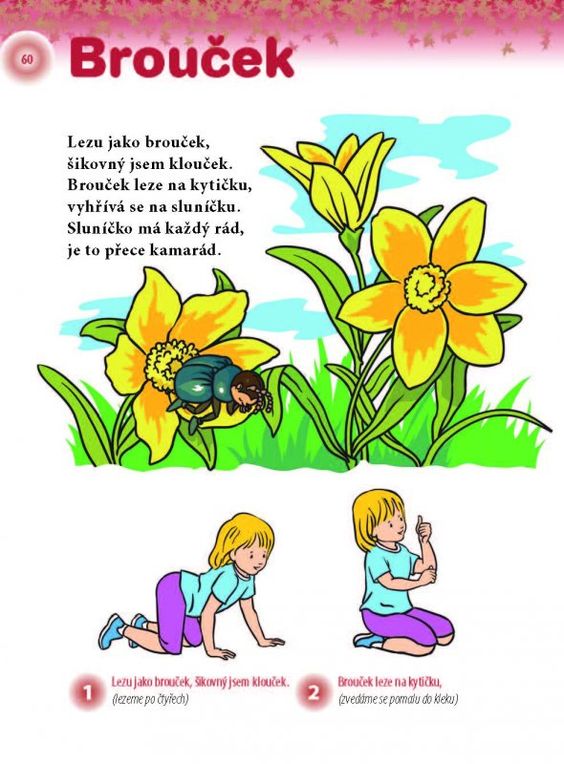 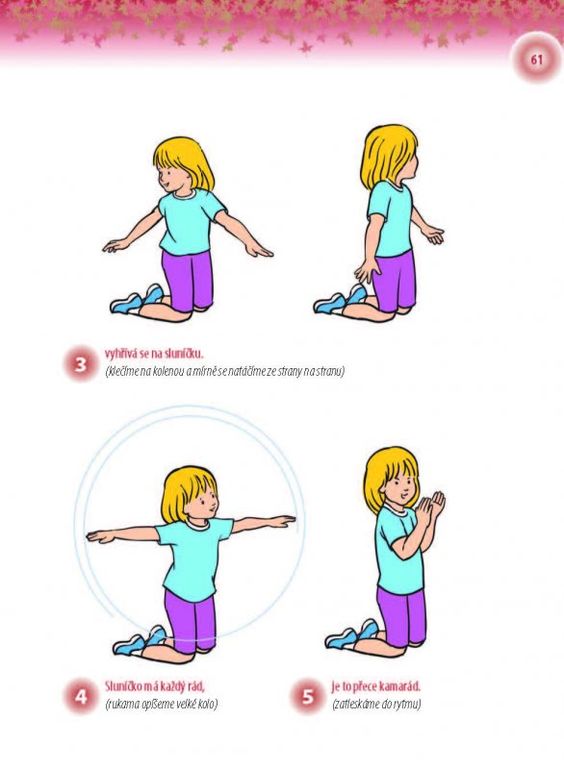 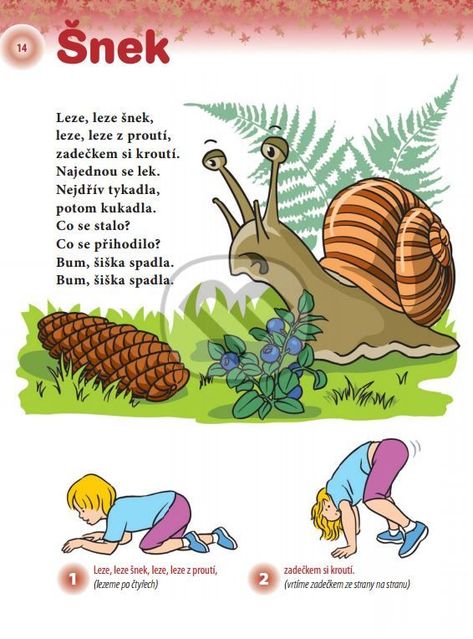 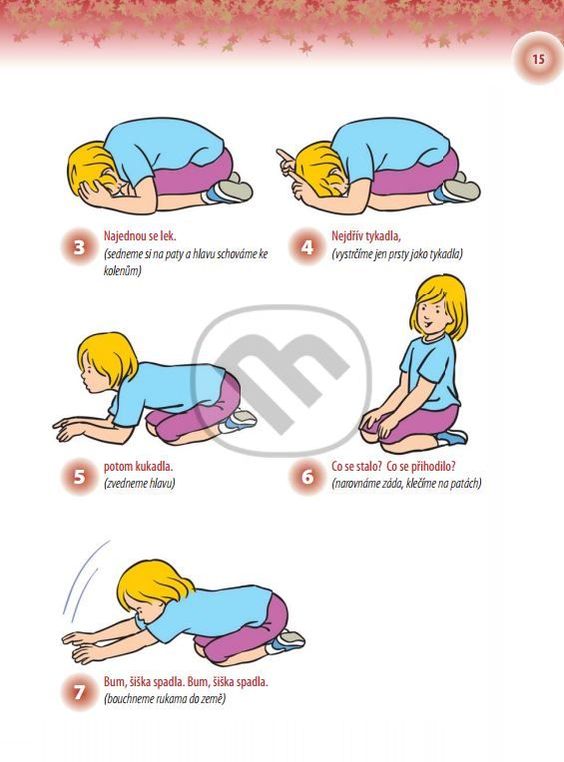 Zacvič si s broučkem a šnečkem.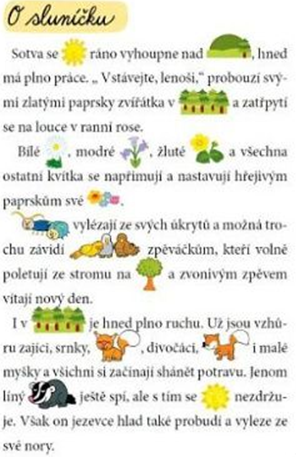 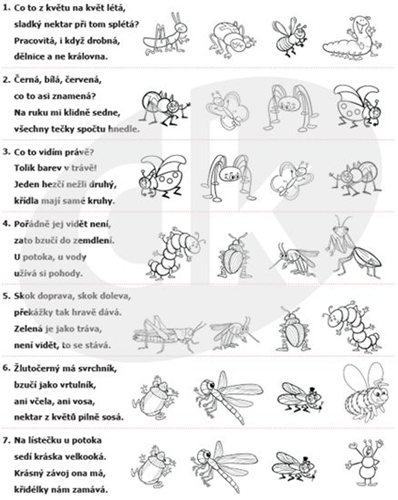 Přečti si s maminkou pohádku, řekni, která zvířátka tam jsou a kolik jich je.Nech si přečíst hádanku, vyber ze čtyř obrázků ve správném řádku a správný vybarvi.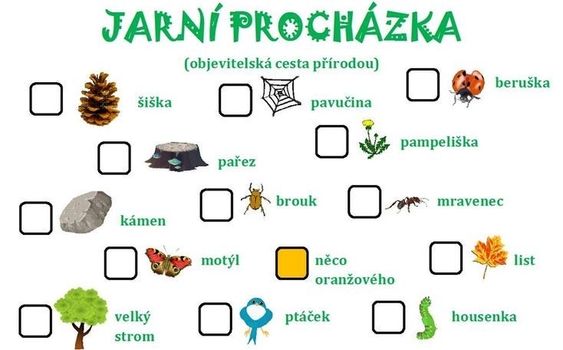 Zatrhni, co jsi viděl na procházce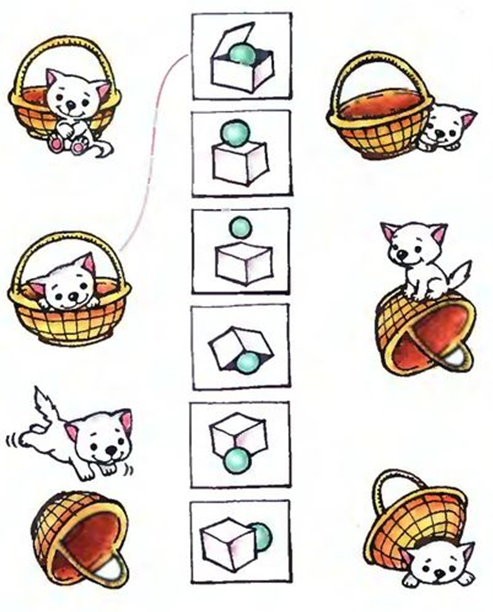 Spoj koťátko se správnými obrázky uprostřed. Uvnitř, na, nad, pod, před, za.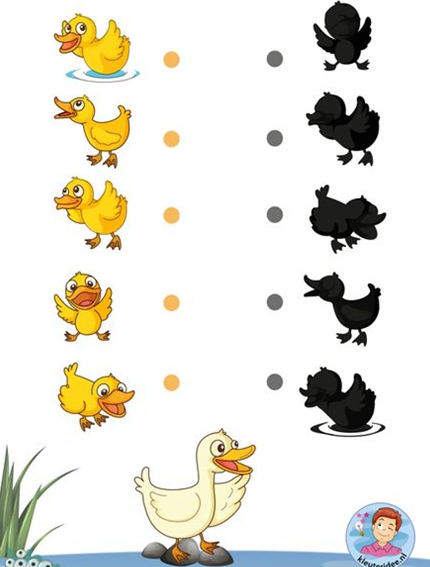 Spoj káčátko s jeho stínem.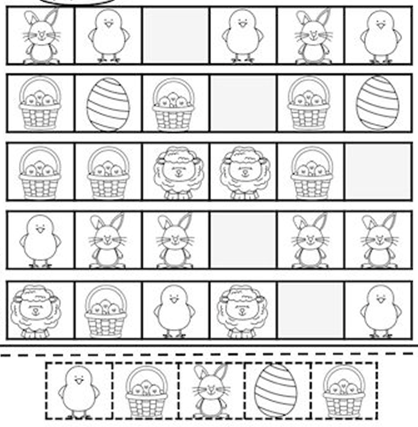 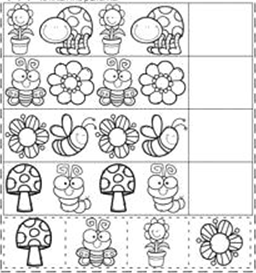 Vyber si obrázek, odstřihni spodní část, rozstříhej ji na části a dolep do řádku, kam patří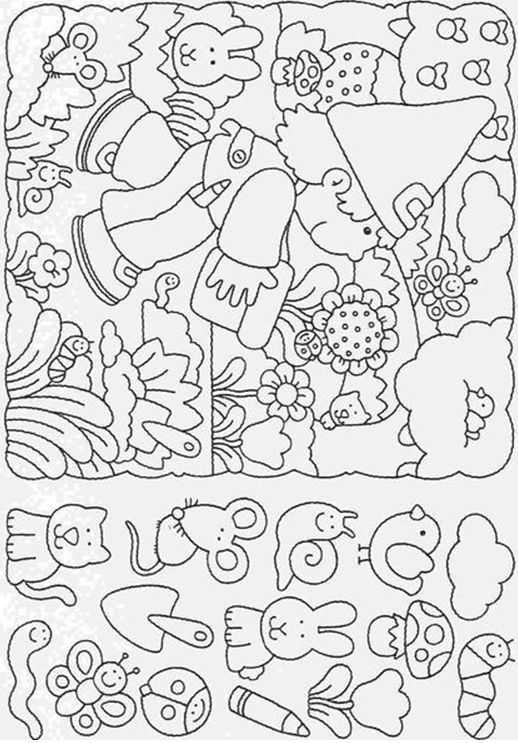 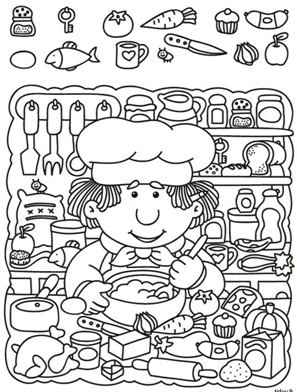 Vyber si obrázek a najdi předměty, které jsou vyobrazeny v horní části a z boku a vybarvi je.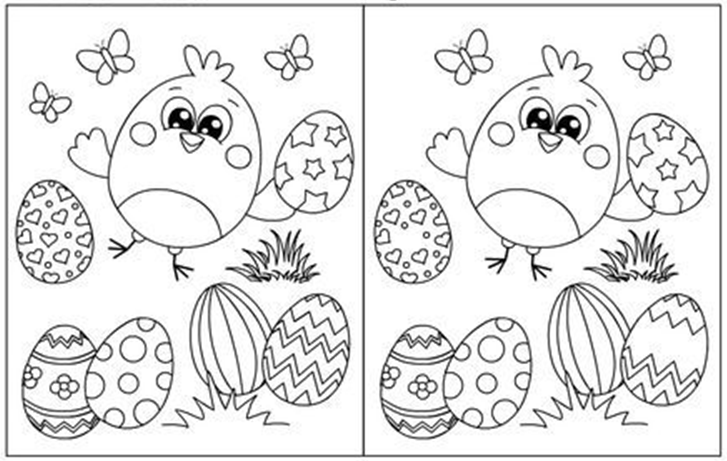 Vyber si obrázek a najdi rozdíly. V horním obrázku 5 rozdílů, ve spodním 10 rozdílů a zakřížkuj je. Kdo bude chtít, může udělat oba obrázky.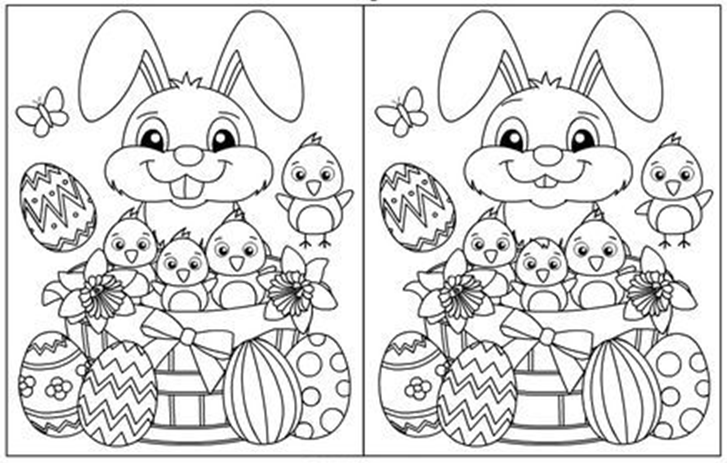 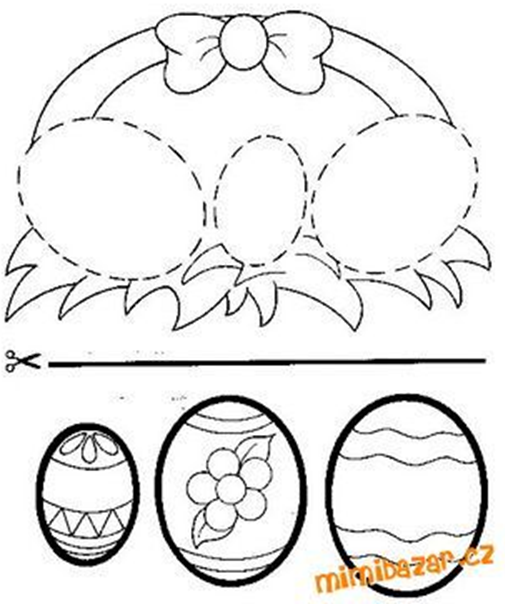 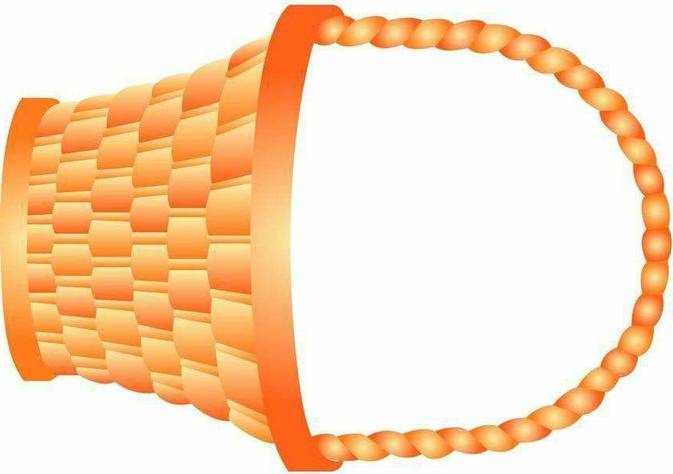 Vybarvi vajíčka, dolep je do horního obrázku, vybarvi zbytek obrázku a dolep ho do košíčku. 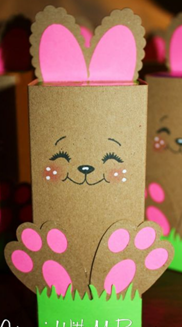 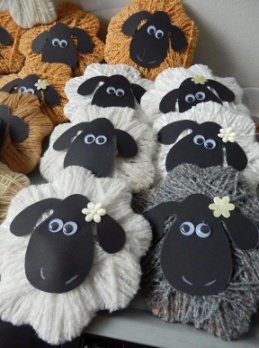 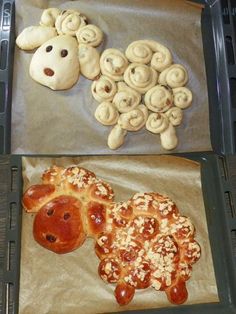 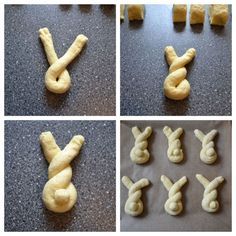 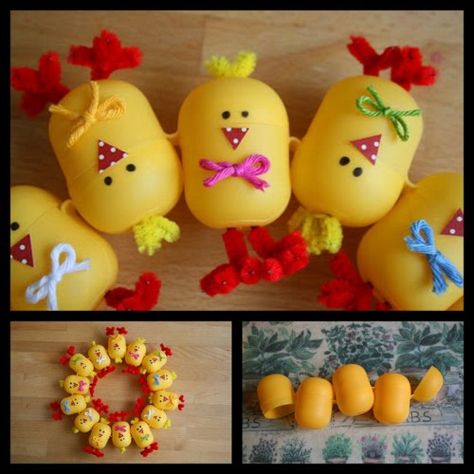 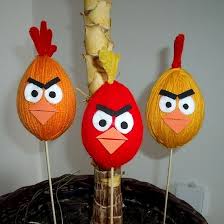 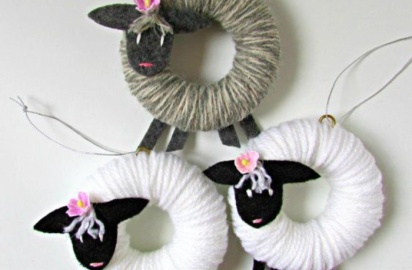 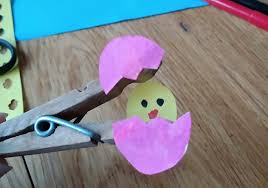 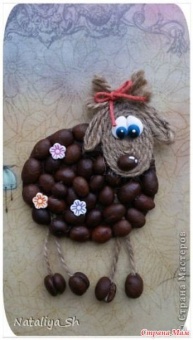 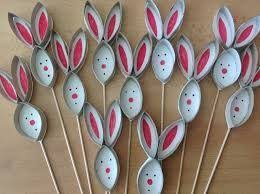 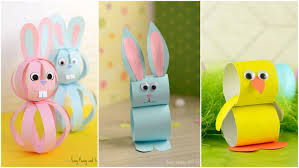 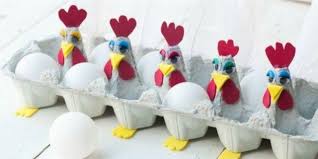 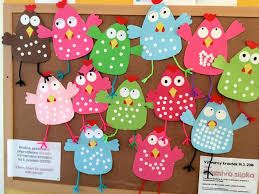 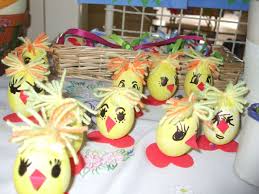 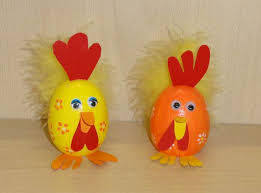 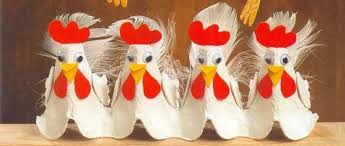 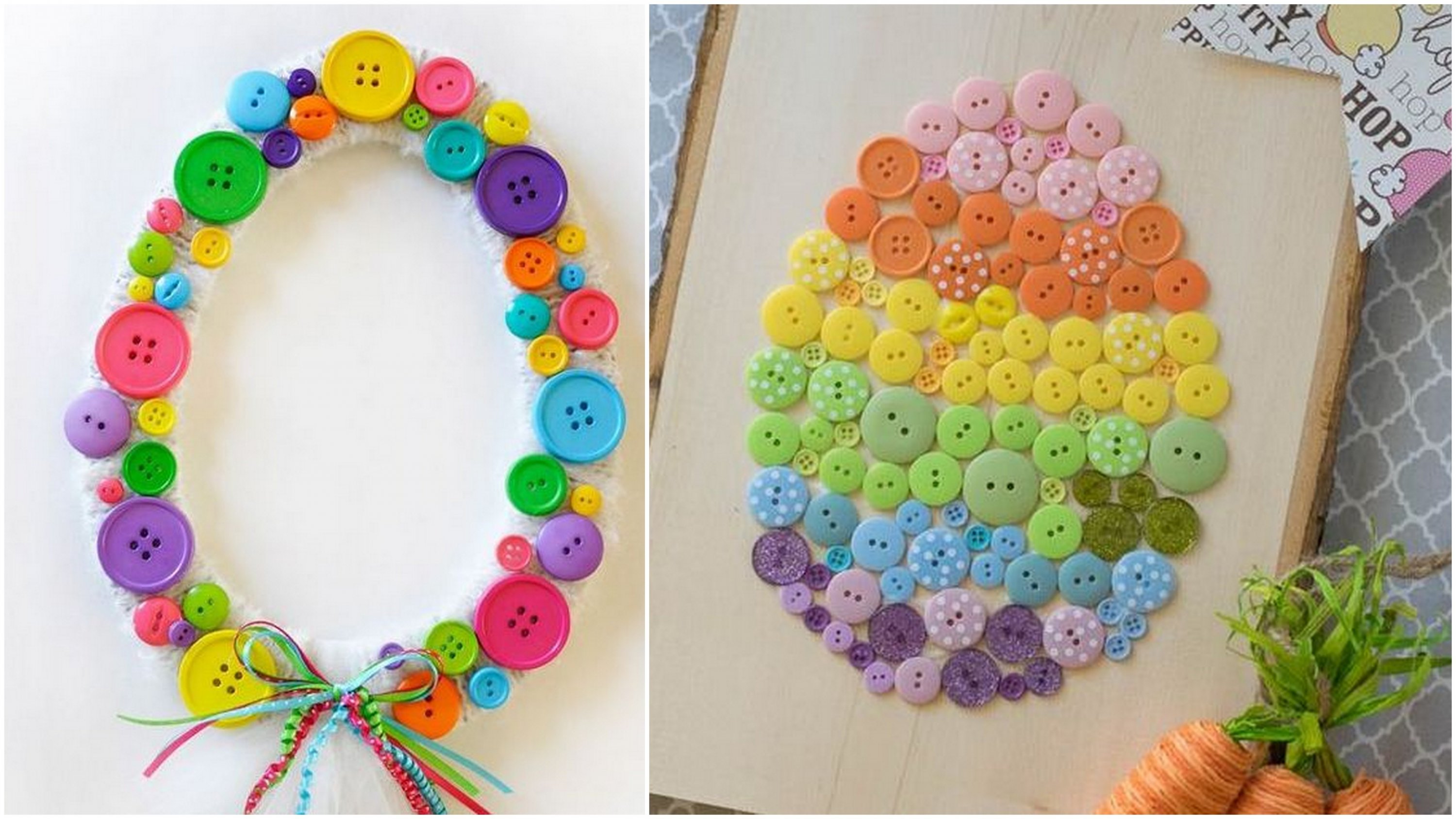 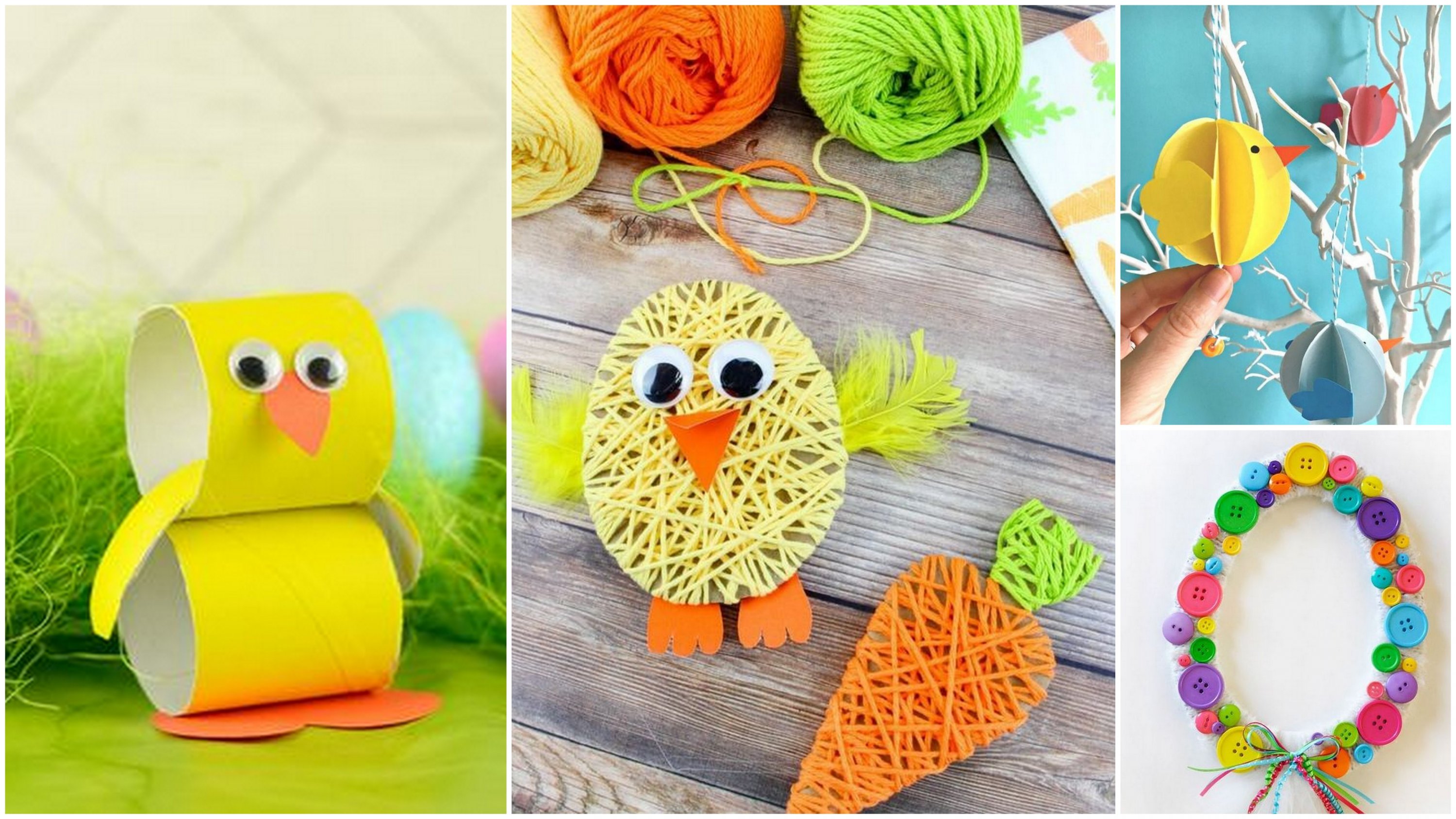 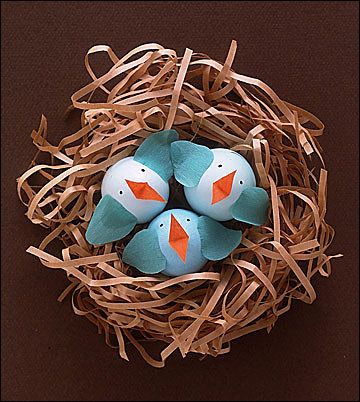 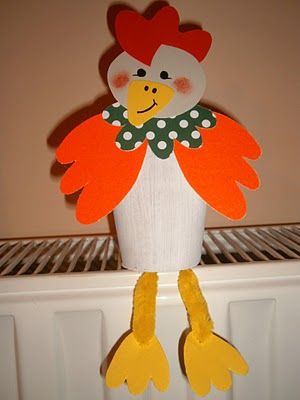 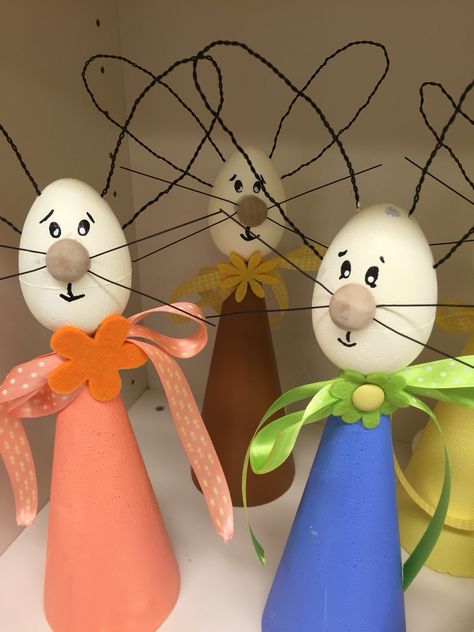 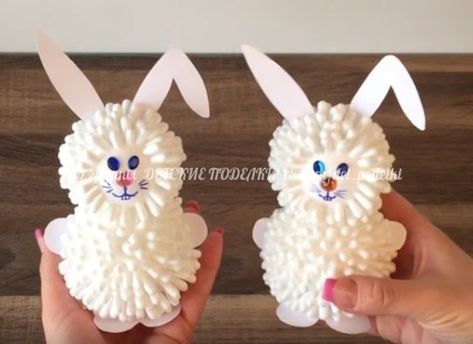 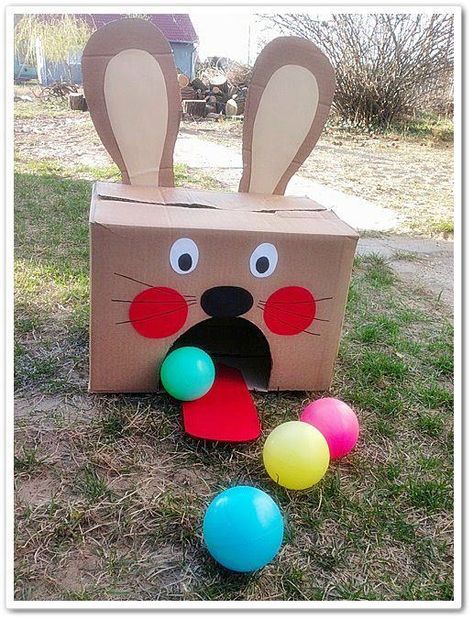 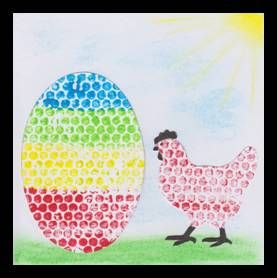 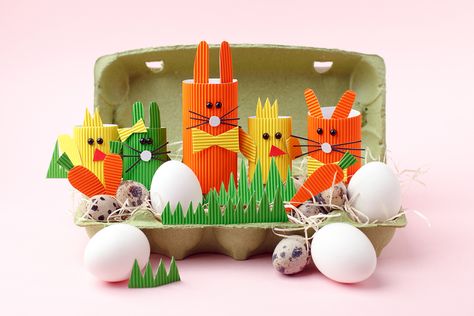 Nápady na tvořeníPomáhej při prostírání stolu, luxování, utírání prachu, nebo tatínkovi v dílně, na zahradě.Až pujdeš na procházku, povídej, co kolem sebe vidíš. Až přijdeš domů, vyprávěj někomu, co jsi na procházce viděl(a).Popros maminku, ať přečte pohádku a povídejte si o ní.